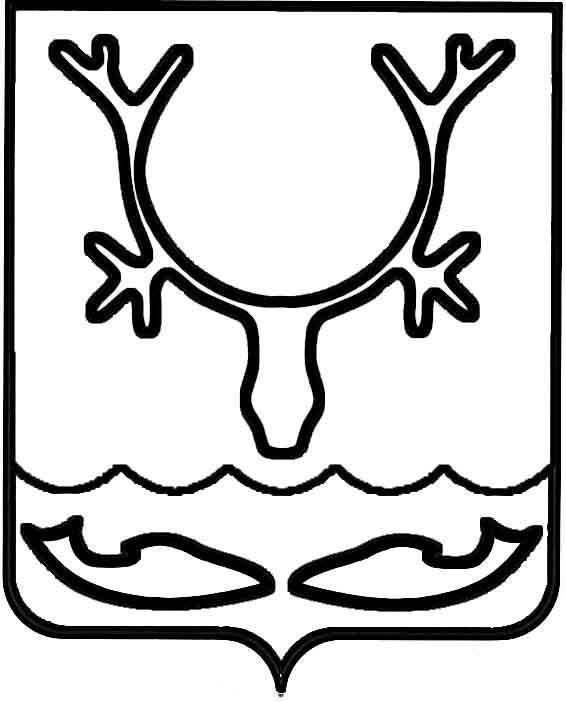 Администрация муниципального образования
"Городской округ "Город Нарьян-Мар"ПОСТАНОВЛЕНИЕВ целях обеспечения безопасности дорожного движения при проведении                    земляных работ Администрация муниципального образования "Городской округ "Город Нарьян-Мар"П О С Т А Н О В Л Я Е Т:Ввести запрет на движение всех транспортных средств на участке автомобильной дороги в районе дома 9А по ул. Рыбников с 09.00 часов 30.03.2020 
до 09.00 часов 31.03.2020.Управлению жилищно-коммунального хозяйства Администрации муниципального образования "Городской округ "Город Нарьян-Мар" направить 
для информации в отдел Госавтоинспекции УМВД России по НАО проект организации дорожного движения на период проведения земляных работ и провести контроль установки технических средств организации дорожного движения.Ответственному за проведение земляных работ по ордеру № 2 от 05.02.2020 (ООО "РПК-Строй") осуществить установку технических средств организации дорожного движения.Управлению организационно-информационного обеспечения Администрации муниципального образования "Городской округ "Город Нарьян-Мар" разместить на сайте Администрации муниципального образования "Городской округ "Город Нарьян-Мар" информацию о временном прекращении дорожного движения 
на участке автомобильной дороги в районе дома 9А по ул. Рыбников.Рекомендовать отделу Госавтоинспекции УМВД России по НАО в период временного запрещения движения транспорта осуществлять постоянный контроль 
за исполнением пользователями местных автомобильных дорог требований установленных дорожных знаков.Контроль за исполнением настоящего постановления оставляю за собой.27.03.2020№247О прекращении движения транспортных средств по автомобильной дороге в районе дома 9А по ул. Рыбников на период проведения земляных работИ.о. главы города Нарьян-Мара А.Н. Бережной